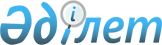 Әлеуметтік көмек көрсетудің, оның мөлшерлерін белгілеудің және мұқтаж азаматтардың жекелеген санаттарының тізбесін айқындаудың Қағидасын бекіту туралы
					
			Күшін жойған
			
			
		
					Маңғыстау облысы Жаңаөзен қалалық мәслихатының 2021 жылғы 16 сәуірдегі № 3/27 шешімі. Маңғыстау облысы Әділет департаментінде 2021 жылғы 27 сәуірде № 4502 болып тіркелді. Күші жойылды - Маңғыстау облысы Жаңаөзен қалалық мәслихатының 28 наурыздағы 2024 жылғы № 14/111 шешімімен.
      Ескерту. Күші жойылды - Маңғыстау облысы Жаңаөзен қалалық мәслихатының 28.03.2024 № 14/111 (алғашқы ресми жарияланған күнінен кейін күнтізбелік он күн өткен соң қолданысқа енгізіледі) шешімімен.
      Қазақстан Республикасының 2008 жылғы 4 желтоқсандағы Бюджет кодексіне, Қазақстан Республикасының 2001 жылғы 23 қаңтардағы "Қазақстан Республикасындағы жергілікті мемлекеттік басқару және өзін-өзі басқару туралы" Заңына және Қазақстан Республикасы Үкіметінің 2013 жылғы 21 мамырдағы № 504 "Әлеуметтік көмек көрсетудің, оның мөлшерлерін белгілеудің және мұқтаж азаматтардың жекелеген санаттарының тізбесін айқындаудың үлгілік қағидаларын бекіту туралы" қаулысына сәйкес, Жаңаөзен қалалық мәслихаты ШЕШІМ ҚАБЫЛДАДЫҚ:
      1. Осы шешімнің 1 қосымшасына сәйкес әлеуметтік көмек көрсетудің, оның мөлшерлерін белгілеудің және мұқтаж азаматтардың жекелеген санаттарының тізбесін айқындаудың Қағидасы бекітілсін.
      2. Осы шешімнің 2 қосымшасына сәйкес тізбе бойынша Жаңаөзен қалалық мәслихатының кейбір шешімдерінің күші жойылды деп танылсын.
      3. Осы шешімнің орындалуын бақылау Жаңаөзен қалалық мәслихатының білім беру, денсаулық сақтау, мәдениет, спорт, экология, қоғамдық қауіпсіздік және әлеуметтік қорғау мәселелері жөніндегі тұрақты комиссиясына жүктелсін (комиссия төрағасы Ж. Унайбаев).
      4. "Жаңаөзен қалалық мәслихатының аппараты" мемлекеттік мекемесі (аппарат басшысы А. Ермуханов) осы шешімнің әділет органдарында мемлекеттік тіркелуін, оның бұқаралық ақпарат құралдарында ресми жариялануын қамтамасыз етсін.
      5. Осы шешім әділет органдарында мемлекеттік тіркелген күннен бастап күшіне енеді және ол алғашқы ресми жарияланған күнінен кейін күнтізбелік он күн өткен соң қолданысқа енгізіледі. Әлеуметтік көмек көрсетудің, оның мөлшерлерін белгілеудің және мұқтаж азаматтардың жекелеген санаттарының тізбесін айқындаудың Қағидасы
      1. Осы Әлеуметтік көмек көрсетудің, оның мөлшерлерін белгілеудің және мұқтаж азаматтардың жекелеген санаттарының тізбесін айқындаудың Қағидасы (бұдан әрі – Қағидалар) 2008 жылғы 4 желтоқсандағы Қазақстан Республикасының Бюджет Кодексіне, Қазақстан Республикасының 1992 жылғы 18 желтоқсандағы "Семей ядролық сынақ полигонындағы ядролық сынақтардың салдарынан зардап шеккен азаматтарды әлеуметтік қорғау туралы", 1993 жылғы 14 сәуірдегі "Жаппай саяси қуғын-сүргiндер құрбандарын ақтау туралы", 1997 жылғы 16 маусымдағы "Қазақстан Республикасында мүгедектігі бойынша және асыраушысынан айырылу жағдайы бойынша берілетін мемлекеттік әлеуметтік жәрдемақылар туралы", 1999 жылғы 5 сәуірдегі "Қазақстан Республикасындағы арнаулы мемлекеттік жәрдемақы туралы", 2001 жылғы 23 қаңтардағы "Қазақстан Республикасындағы жергілікті мемлекеттік басқару және өзін-өзі басқару туралы", 2008 жылғы 29 желтоқсандағы "Арнаулы әлеуметтік қызметтер туралы", 2020 жылғы 6 мамырдағы "Ардагерлер туралы" Заңдарына, Қазақстан Республикасы Үкіметінің 2013 жылғы 21 мамырдағы № 504 "Әлеуметтік көмек көрсетудің, оның мөлшерлерін белгілеудің және мұқтаж азаматтардың жекелеген санаттарының тізбесін айқындаудың үлгілік қағидаларын бекіту туралы" қаулысына (әрі қарай - Үлгілік қағидалар) және Қазақстан Республикасы Денсаулық сақтау және әлеуметтік даму министрінің 2015 жылғы 3 маусымдағы № 445 "Арнаулы мемлекеттік жәрдемақы тағайындау және төлеу қағидаларын бекіту туралы" бұйрығына (нормативтік құқықтық актілерді мемлекеттік тіркеу Тізілімінде № 11745 болып тіркелген) сәйкес әзірленді.
      2. Осы Қағида әлеуметтік көмек көрсетудің, оның мөлшерлерін белгілеудің және мұқтаж азаматтардың жекелеген санаттарының тізбесін айқындаудың тәртібін белгілейді. 1 - тарау. Жалпы ережелер
      3. Осы Қағидада пайдаланылатын негізгі терминдер мен ұғымдар:
      1) "Азаматтарға арналған Үкімет" мемлекеттік корпорациясы (бұдан әрі – уәкілетті ұйым) – Қазақстан Республикасының заңнамасына сәйкес мемлекеттік қызметтерді, табиғи монополиялар субъектілерінің желілеріне қосуға арналған техникалық шарттарды беру жөніндегі қызметтерді және квазимемлекеттік сектор субъектілерінің қызметтерін көрсету, "бір терезе" қағидаты бойынша мемлекеттік қызметтерді, табиғи монополиялар субъектілерінің желілеріне қосуға арналған техникалық шарттарды беру жөніндегі қызметтерді, квазимемлекеттік сектор субъектілерінің қызметтерін көрсетуге өтініштер қабылдау және көрсетілетін қызметті алушыға олардың нәтижелерін беру жөніндегі жұмысты ұйымдастыру, сондай-ақ электрондық нысанда мемлекеттік қызметтер көрсетуді қамтамасыз ету үшін Қазақстан Республикасы Үкіметінің шешімі бойынша құрылған, жылжымайтын мүлікке құқықтарды оның орналасқан жері бойынша мемлекеттік тіркеуді жүзеге асыратын заңды тұлға; 
      2) атаулы күндер – жалпыхалықтық тарихи, рухани, мәдени маңызы бар және Қазақстан Республикасы тарихының барысына ықпал еткен оқиғалар;
      3) арнайы комиссия – өмірде қиын жағдайдың туындауына байланысты әлеуметтік көмек көрсетуге үміткер адамның (отбасының) өтінішін қарау бойынша қала әкімінің шешімімен құрылатын комиссия;
      4) ең төмен күнкөріс деңгейі – Маңғыстау облысындағы статистика органы есептейтін, мөлшері бойынша ең төмен тұтыну себетінің құнына тең, бір адамға қажетті ең төмен ақшалай кіріс;
      5) мереке күндері – Қазақстан Республикасының ұлттық және мемлекеттік мереке күндері;
      6) отбасының (азаматтың) жан басына шаққандағы орташа табысы – отбасының жиынтық табысының айына отбасының әрбір мүшесіне келетін үлесі;
      7) өмірдегі қиын жағдай – азаматтың тыныс-тіршілігін объективті түрде бұзатын, ол өз бетінше еңсере алмайтын ахуал;
      8) уәкілетті орган – жергілікті бюджет есебінен қаржыландырылатын, әлеуметтік көмек көрсетуді жүзеге асыратын "Жаңаөзен қалалық жұмыспен қамту және әлеуметтік бағдарламалар бөлімі" мемлекеттік мекемесі (бұдан әрі – уәкілетті орган);
      9) учаскелік комиссия – әлеуметтік көмек алуға өтініш білдірген адамдардың (отбасылардың) материалдық жағдайына тексеру жүргізу және қорытындылар дайындау үшін тиісті әкімшілік – аумақтық бірлік әкімдерінің шешімімен құрылатын комиссия;
      10) шекті шама – әлеуметтік көмектің бекітілген ең жоғары мөлшері.
      Осы Қағидада қолданылатын басқа да ұғымдар Қазақстан Республикасының қолданыстағы заңнамаларымен белгіленген мазмұнда қолданылады.
      Ескерту. 3 тармаққа орыс тілінде өзгеріс енгізілді, қазақ тіліндегі мәтіні өзгермейді Маңғыстау облысы Жаңаөзен қалалық мәслихатының 15.12.2021 № 13/100 (алғашқы ресми жарияланған күнінен кейін күнтізбелік он күн өткен соң қолданысқа енгізіледі) шешімімен


      4. Осы Қағида Жаңаөзен қаласына қарасты әкімшілік-аумақтық бірліктерде тұрақты тұратын тұлғаларға қолданылады.
      5. Осы Қағиданың мақсаттары үшін әлеуметтік көмек ретінде мұқтаж азаматтардың жекелеген санаттарына өмірлік қиын жағдай туындаған жағдайда, сондай-ақ атаулы күндер мен мереке күндеріне ақшалай немесе заттай нысанда уәкілетті органмен берілетін көмек түсініледі.
      6. Қазақстан Республикасында мүгедектігі бар адамдарды әлеуметтік қорғау туралы" Қазақстан Республикасы Заңының 16-бабында және "Ардагерлер туралы" Қазақстан Республикасының Заңы 10-бабының 2) тармақшасында, 11-бабының 2) тармақшасында, 12-бабының 2) тармақшасында, 13-бабының 2) тармақшасында, 17-бабында көзделген әлеуметтік қолдау шаралары осы Қағидаларда белгіленген тәртіпте көрсетіледі.
      Ескерту. 6 - тармақ жаңа редакцияда - Маңғыстау облысы Жаңаөзен қалалық мәслихатының 30.12.2022 № 28/220 (алғашқы ресми жарияланған күнінен кейін күнтізбелік он күн өткен соң қолданысқа енгізіледі) шешімімен.


      7. Әлеуметтік көмек бір рет және (немесе) мерзімді (ай сайын, тоқсан сайын, жарты жылда бір рет) беріледі. 2 - тарау. Әлеуметтік көмек алушылар санаттарының тізбесін айқындау және әлеуметтік көмектің мөлшерін белгілеу тәртібі
      8. Атаулы күндер мен мерекелік күндерге әлеуметтік көмек бір рет, табыстарын есепке алмай келесідей мөлшерде көрсетіледі:
      1) 21-23 наурыз – Наурыз мейрамы:
      "Алтын алқа", "Күміс алқа" алқаларымен наградталған немесе бұрын "Батыр ана" атағын алған, бірінші және екінші дәрежелі "Ана данқы" орденімен наградталған көп балалы аналарға - 2 (екі) айлық есептік көрсеткіш;
      барлық топтың мүгедектігі бар адамдарына, он алты жасқа дейінгі мүгедектігі бар балаларға және он алтыдан он сегіз жасқа дейінгі бірінші, екінші, үшінші топтағы мүгедектігі бар балаларға – 5 (бес) айлық есептік көрсеткіш;
      2) 26 сәуір – Чернобыль апатын еске алудың халықаралық күні:
      Чернобыль атом электр станциясындағы апаттың және азаматтық немесе әскери мақсаттағы объектілердегі басқа да радиациялық апаттар мен авариялардың, ядролық сынақтардың салдарынан мүгедектік белгіленген адамдар және мүгедектігі ата-анасының бірінің радиациялық сәуле алуымен генетикалық байланысты олардың балалары – 60 (алпыс) айлық есептік көрсеткіш;
      1986-1987 жылдары Чернобыль атом электр станциясындағы апаттың, азаматтық немесе әскери мақсаттағы объектілердегі басқа да радиациялық апаттар мен авариялардың салдарын жоюға қатысқан, сондай-ақ ядролық сынақтарға тікелей қатысқан адамдарға – 50 (елу) айлық есептік көрсеткіш;
      1988-1989 жылдары Чернобыль атом электр станциясындағы апаттың салдарын жоюға қатысушылар қатарындағы, қоныс аудару күні құрсақта болған балаларды қоса алғанда, оқшаулау және көшіру аймақтарынан Қазақстан Республикасына қоныс аударылған (өз еркімен кеткен) адамдарға – 40 (қырық) айлық есептік көрсеткіш;
      3) 1 мамыр – Қазақстан халқының бірлігі мерекесі:
      барлық топтың мүгедектігі бар адамдарына, он алты жасқа дейінгі мүгедектігі бар балаларға және он алтыдан он сегіз жасқа дейінгі бірінші, екінші, үшінші топтағы мүгедектігі бар балаларға – 5 (бес) айлық есептік көрсеткіш;
      4) 9 мамыр – Жеңіс күні:
      Ұлы Отан Соғысының қатысушылары мен ардагерлеріне – 1 000 000 (бір миллион) теңге;
      жеңілдіктер бойынша Ұлы Отан соғысының мүгедектігі бар адамдарына, теңестірілген адамдарға (Чернобыль атом электр станциясындағы апаттың салдарынан мүгедектік белгіленген адамдар басқа) – 60 (алпыс) айлық есептік көрсеткіш;
      жеңілдіктер бойынша Ұлы Отан соғысының қатысушыларына теңестірілген адамдарға (1986-1987 жылдарға Чернобыль атом электр станциясындағы апатты жоюға қатысушылардан басқа) – 50 (елу) айлық есептік көрсеткіш;
      Ұлы Отан соғысы жылдарында тылдағы қажырлы еңбегі мен мінсіз әскери қызметі үшін бұрынғы Кеңестік Социалистік Республикалар Одағының (әрі қарай – КСР Одағы) ордендерімен және медальдарымен наградталған адамдарға, сондай-ақ 1941 жылғы 22 маусымнан 1945 жылғы 9 мамыр аралығында кемінде алты ай жұмыс істеген (қызмет өткерген) және Ұлы Отан соғысы жылдарында тылдағы қажырлы еңбегі мен мінсіз әскери қызметі үшін бұрынғы КСР Одағының ордендерімен және медальдарымен наградталмаған адамдарға – 40 (қырық) айлық есептік көрсеткіш;
      Ұлы Отан соғысында қаза тапқан (қайтыс болған, хабар-ошарсыз кеткен) жауынгерлердiң ата-аналарына және екінші рет некеге тұрмаған жесірлеріне – 40 (қырық) айлық есептік көрсеткіш;
      Ауғанстандағы немесе ұрыс қимылдары жүргізілген басқа да мемлекеттердегі ұрыс қимылдары кезінде жаралануы, контузия алуы, мертігуі, ауруға шалдығуы салдарынан қаза тапқан (хабар-ошарсыз кеткен) немесе қайтыс болған әскери қызметшiлердiң отбасыларына – 40 (қырық) айлық есептік көрсеткіш;
      бейбіт уақытта әскери қызметін өткеру кезінде қаза тапқан (қайтыс болған) әскери қызметшiлердiң отбасыларына – 40 (қырық) айлық есептік көрсеткіш;
      Чернобыль атом электр станциясындағы апаттың және азаматтық немесе әскери мақсаттағы объектілердегі басқа да радиациялық апаттар мен авариялардың салдарынан жою кезінде қаза тапқан адамдардың отбасыларына – 40 (қырық) айлық есептік көрсеткіш;
      сәуле ауруының салдарынан қайтыс болғандардың немесе қайтыс болған мүгедектігі бар адамдардың, сондай-ақ қайтыс болуы белгіленген тәртіппен Чернобыль атом электр станциясындағы апаттың және азаматтық немесе әскери мақсаттағы объектілердегі басқа да радиациялық апаттар мен авариялардың және ядролық сынақтардың әсеріне байланысты болған азаматтардың отбасыларына – 40 (қырық) айлық есептік көрсеткіш;
      Ұлы Отан соғысы кезеңінде жаралануы, контузия алуы, мертігуі немесе ауруға шалдығуы салдарынан қайтыс болған мүгедектігі бар адамның немесе жеңілдіктер бойынша Ұлы Отан соғысы кезеңінде жаралануы, контузия алуы, мертігуі немесе ауруға шалдығуы салдарынан болған мүгедектігі бар адамдарға теңестірілген қайтыс болған адамның екінші рет некеге тұрмаған зайыбы (жұбайы), сондай-ақ жалпы ауруға шалдығуы, жұмыста мертігуі және басқа да себептер (құқыққа қарсы келетіндерді қоспағанда) салдарынан болған мүгедектігі бар адам деп танылған, қайтыс болған Ұлы Отан соғысы қатысушысының, партизанның, астыртын әрекет етушінің, "Ленинградты қорғағаны үшін" медалімен немесе "Қоршаудағы Ленинград тұрғыны" белгісімен наградталған азаматтың екінші рет некеге тұрмаған зайыбы (жұбайы) – 40 (қырық) айлық есептік көрсеткіш;
      бұрынғы КСР Одағының үкiметтік органдарының шешімдеріне сәйкес басқа мемлекеттердiң аумағындағы ұрыс қимылдарына қатысқан Кеңес Армиясының, Әскери - Теңiз Флотының, Мемлекеттік қауiпсiздiк комитетiнiң әскери қызметшiлерiне, бұрынғы КСР Одағы Ішкі істер министрлiгiнiң басшы және қатардағы құрамының адамдарына (әскери мамандар мен кеңесшiлердi қоса алғанда) – 50 (елу) айлық есептік көрсеткіш;
      оқу жиындарына шақырылған және Ауғанстанға ұрыс қимылдары жүрiп жатқан кезеңде жіберілген әскери міндеттілеріне – 50 (елу) айлық есептік көрсеткіш;
      Ауғанстанға ұрыс қимылдары жүрiп жатқан кезеңде осы елге жүк жеткізу үшiн жіберілген автомобиль батальондарының әскери қызметшiлерiне – 50 (елу) айлық есептік көрсеткіш;
      бұрынғы КСР Одағының аумағынан Ауғанстанға жауынгерлік тапсырмалармен ұшқан ұшу құрамының әскери қызметшiлерiне – 50 (елу) айлық есептік көрсеткіш;
      Ауғанстандағы кеңестік әскери контингентке қызмет көрсеткен, жарақат, контузия алған немесе мертіккен не ұрыс қимылдарын қамтамасыз етуге қатысқаны үшін бұрынғы КСР Одағының ордендерімен және медальдарымен наградталған жұмысшылар мен қызметшiлеріне – 50 (елу) айлық есептік көрсеткіш;
      Тәжікстан - Ауғанстан учаскесінде Тәуелсіз Мемлекеттер Достастығының шекарасын қорғауды күшейту жөніндегі мемлекетаралық шарттар мен келісімдерге сәйкес міндеттерін орындаған Қазақстан Республикасының әскери қызметшілеріне – 50 (елу) айлық есептік көрсеткіш;
      Ирактағы халықаралық бітімгершілік операцияға бітімгерлер ретінде қатысқан Қазақстан Республикасының әскери қызметшілеріне – 50 (елу) айлық есептік көрсеткіш;
      Таулы Қарабахтағы этносаралық қақтығысты реттеуге қатысқан әскери қызметшілерге, сондай-ақ бұрынғы КСР Одағы ішкі істер және мемлекеттік қауіпсіздік органдарының басшы және қатардағы құрамының адамдарына – 50 (елу) айлық есептік көрсеткіш;
      ұрыс қимылдары салдарынан мүгедектігі белгіленген мүгедектігі бар адамдарға – 60 (алпыс) айлық есептік көрсеткіш;
      Ұлы Отан соғысының ардагерлеріне, басқа мемлекеттердің аумағындағы ұрыс қимылдарының ардагерлеріне және жеңілдіктер бойынша Ұлы Отан соғысына қатысушыларға теңестірілген адамдарға, олардың жесірлеріне, қаза тапқан әскери қызметшілердің отбасыларына, тылда еңбек еткен және әскери қызмет өткерген азаматтарға, бір рет, табысы есебінсіз, емделуге шипажайлық – курорттық жолдама беру арқылы ұсынылады;
      5) 1 маусым – Балаларды қорғау күні:
      он алты жасқа дейінгі мүгедектігі бар балаларға және он алтыдан он сегіз жасқа дейінгі бірінші, екінші, үшінші топтағы мүгедектігі бар балаларға – 5 (бес) айлық есептік көрсеткіш;
      6) 6 шілде – Астана күні:
      барлық топтың мүгедектігі бар адамдарына, он алты жасқа дейінгі мүгедектігі бар балаларға және он алтыдан он сегіз жасқа дейінгі бірінші, екінші, үшінші топтағы мүгедектігі бар балаларға – 5 (бес) айлық есептік көрсеткіш;
      7) 29 тамыз – Семей ядролық сынақ полигонының жабылу күні: 
      Семей ядролық сынақ полигонындағы ядролық сынақтар салдарынан зардап шеккендерге жататын азаматтарға жеңілдіктер мен өтемақылар алу құқығын растайтын куәлігін ұсынған жағдайда – 10 (он) айлық есептік көрсеткіш;
      8) 30 тамыз – Қазақстан Республикасының Конституциясы күні:
      асыраушысынан айырылу жағдайы бойынша мемлекеттік әлеуметтік жәрдемақы алушыларға (балаларға) – 8 (сегіз) айлық есептік көрсеткіш;
      Қазақстан Республикасы алдында сіңірген ерекше еңбегі үшін зейнетақы тағайындалған тұлғаларға – 60 (алпыс) айлық есептік көрсеткіш;
      Маңғыстау облысы алдында сіңірген ерекше еңбегі үшін дербес зейнетақы тағайындалған, Қазақстан Республикасының 1999 жылғы 5 сәуірдегі "Қазақстан Республикасындағы арнаулы мемлекеттік жәрдемақы туралы" Заңына сәйкес арнаулы мемлекеттік жәрдемақы алмайтын тұлғаларға – 36 (отыз алты) айлық есептік көрсеткіш;
      барлық топтың мүгедектігі бар адамдарына, он алты жасқа дейінгі мүгедектігі бар балаларға және он алтыдан он сегіз жасқа дейінгі бірінші, екінші, үшінші топтағы мүгедектігі бар балаларға – 5 (бес) айлық есептік көрсеткіш;
      9) 1 қазан – Қарттар күні:
      70 жастан асқан зейнеткерлерге – 2 (екі) айлық есептік көрсеткіш;
      10) Қазақстан Республикасының Мүгедектігі бар адамдар күні қазан айының екінші жексенбісі:
      барлық топтың мүгедектігі бар адамдарына, он алты жасқа дейінгі мүгедектігі бар балаларға және он алтыдан он сегіз жасқа дейінгі бірінші, екінші, үшінші топтағы мүгедектігі бар балаларға – 5 (бес) айлық есептік көрсеткіш;
      11) 16 желтоқсан – Тәуелсіздік күні:
      Қазақстандағы 1986 жылғы 17-18 желтоқсан оқиғаларына қатысқаны үшін қуғын – сүргінге қолданған, осы оқиғаларда қасақана кісі өлтіргені және милиция қызметкерінің, халық жасақшысының өміріне қастандық жасағаны үшін сотталған, өздеріне қатысты қылмыстық істерді қайта қараудың қолданылып жүрген тәртібі сақталатын адамдарды қоспағанда, саяси қуғын-сүргін құрбандарына – 50 (елу) айлық есептік көрсеткіш;
      Ескерту. 8 тармаққа өзгерістер енгізілді, Маңғыстау облысы Жаңаөзен қалалық мәслихатының 15.12.2021 № 13/100 (алғашқы ресми жарияланған күнінен кейін күнтізбелік он күн өткен соң қолданысқа енгізіледі); 05.05.2022 № 18/147 (алғашқы ресми жарияланған күнінен кейін күнтізбелік он күн өткен соң қолданысқа енгізіледі); 03.10.2022 № 22/187 (алғашқы ресми жарияланған күнінен кейін күнтізбелік он күн өткен соң қолданысқа енгізіледі) шешімдерімен.


      9. Өмірлік қиын жағдайда жүрген тұлғаларға әлеуметтік көмек көрсетіледі: 
      1) он сегіз жасқа дейінгі үйде оқитын мүгедектігі бар балаларға табысын есепке алмай ай сайын – 5 (бес) айлық есептік көрсеткіш мөлшерде;
      2) уәкілеттік ұйымнан әлеуметтік төлемдер алмайтын, әлеуметтік мәні бар аурулары бар адамдарға: паллиативтік ем алуға мұқтаж онкологиялық науқастарға, мамандандырылған туберкулезге қарсы медициналық ұйымдардан шығарылған, туберкулезден қолдаушы фаза емін алып отырған азаматтарға, иммунитет тапшылығы вирусын жұқтырып алған тұлғаларға өтініш бойынша емделу және қосымша тамақтандыруға, табысын есепке алмай, бір рет 26 (жиырма алты) айлық есептік көрсеткіштен аспайтын мөлшерде;
      3) табиғи зілзаланың немесе өрттің салдарынан зардап шеккен тұлғаларға өтініш бойынша, өмірлік қиын жағдай туындаған кезден 6 айдан кешіктірілмей, табысын есепке алмай, бір рет 50 (елу) айлық есептік көрсеткіштен аспайтын мөлшерде;
      4) өтініш берген тоқсан алдындағы Маңғыстау облысы бойынша ең төменгі күнкөріс деңгейінің еселік шамасы 1,5-тен төмен жан басына шаққандағы орташа табысы бар отбасыдан шыққан тұлғаларға өтініш бойынша тұрмыстық қажеттіліктерге, емделуге, дәрі-дәрмектер алуға, отбасының бір мүшесі қайтыс болуына байланысты бір рет 40 (қырық) айлық есептік көрсеткіштен аспайтын мөлшерде;
      5) ағымдағы қаржы жылына арналған жергілікті бюджеттен қарастырылған қаражат шегінде, білім беру ұйымдарының білім беру қызметтері үшін нақты шығындары бойынша бір жолғы төлем түрінде және ай сайын тамақтану мен тұруға шығындарын ішінара жабуға 5 (бес) айлық есептік көрсеткіш мөлшерінде:
      табысын есепке алмай және мамандық таңдауға шектеусіз Қазақстан Республикасының жоғарғы оқу орындарында оқитын мүгедектігі бар студенттерге;
      өтініш жасаған айдың алдындағы 12 айда Маңғыстау облысы бойынша ең төменгі күнкөріс деңгейінің еселік шамасы 4-тен төмен жан басына шаққандағы орташа табысы бар отбасылардың келесі санаттағы студенттеріне: қаланың мемлекеттік мекемелерінің сұраныстары бойынша денсаулық сақтау, білім беру, агроөнеркәсіптік кешен, әлеуметтік қамсыздандыру, мәдениет, спорт және туризм саласындағы білікті мамандармен қамтамасыз ету мақсатында, Қазақстан Республикасының жоғарғы оқу орындарында бакалаврдың академиялық деңгейін алу үшін күндізгі нысан бойынша немесе медициналық жоғарғы оқу орындарында интернатурада оқитын студенттерге;
      ата-анасының біреуі немесе екеуі де бірінші, екінші топтағы мүгедектігі бар адам немесе екеуі де зейнеткер болып табылатын студенттерге;
      ата-анасының біреуі қайтыс болған студенттерге;
      тұлдыр жетім немесе балалар үйінде және балалар ауылында тәрбиеленуші студенттерге;
      қызылшаға қарсы екпеден зардап шеккен орта мектепті бітірген (бітіруші) түлектерге (Маңғыстау облысы Жаңаөзен қаласы бойынша);
      бірге тұратын төрт және одан көп кәмелетке толмаған балалары, оның ішінде кәмелеттік жасқа толғаннан кейін білім беру ұйымдарын бітіретін уақытқа дейін (бірақ жиырма үш жасқа толғанға дейін) орта, техникалық және кәсіптік, орта білімнен кейінгі, жоғары және (немесе) жоғары оқу орнынан кейінгі білім беру ұйымдарында күндізгі оқу нысаны бойынша білім алатын балалары бар отбасылардың студенттеріне;
      6) Қазақстан Республикасының денсаулық сақтау жоғары оқу орындарында күндізгі оқу нысаны бойынша оқитын интернатура студенттеріне, резидентура тыңдаушыларына әлеуметтік көмек, табысы есебінсіз, жасалған Арнайы шарт негізінде ұсынылады.
      Ескерту. 9 - тармаққа өзгерістер енгізілді - Маңғыстау облысы Жаңаөзен қалалық маслихатының 03.10.2022 № 22/187 (алғашқы ресми жарияланған күнінен кейін күнтізбелік он күн өткен соң қолданысқа енгізіледі) шешімімен.

 3 - тарау. Әлеуметтік көмек көрсету тәртібі
      10. Атаулы күндер мен мереке күндеріне әлеуметтік көмек алушылардан өтініштер талап етілмей уәкілетті ұйымның не өзге де ұйымдардың ұсынымы бойынша жергілікті атқарушы органдар бекітетін тізім бойынша көрсетіледі.
      Ескерту. 10 тармаққа орыс тілінде өзгеріс енгізілді, қазақ тіліндегі мәтіні өзгермейді- Маңғыстау облысы Жаңаөзен қалалық мәслихатының 15.12.2021 № 13/100 (алғашқы ресми жарияланған күнінен кейін күнтізбелік он күн өткен соң қолданысқа енгізіледі) шешімімен.


      11. Қазақстандағы 1986 жылғы 17-18 желтоқсан оқиғаларына қатысқаны үшін саяси қуғын-сүргінге құрбандары және Семей ядролық сынақ полигонында зардап шеккен тұлғаларға біржолғы әлеуметтік көмек алу үшін уәкілетті органға немесе кент, ауыл, ауылдық округтың әкіміне өтінішке қоса мынадай құжаттарды:
      1) жеке басын куәландыратын құжатты;
      2) Қазақстандағы 1986 жылғы 17-18 желтоқсан оқиғаларына қатысқаны үшін қуғын – сүргінге қолданылған, осы оқиғаларда қасақана кісі өлтіргені және милиция қызметкерінің, халық жасақшысының өміріне қастандық жасағаны үшін сотталған, өздеріне қатысты қылмыстық істерді қайта қараудың қолданылып жүрген тәртібі сақталатын адамдарды қоспағанда, ақталған адамның куәлігі немесе прокуратура органдарының, соттың ақталғаны туралы анықтамасы немесе азаматты қылмыстың жекелеген құрамына немесе оқиғасына қатысты ақтаған жағдайдағы сот ұйғарымының (қаулысының) көшірмесін;
      3) Семей ядролық сынақ полигонында ядролық сынақтардың салдарынан зардап шеккендерге жеңілдіктер мен компенсация алу құқығын растайтын куәлікті ұсынады. 
      12. Өмірде қиын жағдай туындаған кезде әлеуметтік көмек алу үшін өтініш беруші өзінің немесе отбасының атынан уәкілетті органға немесе кент, ауыл, ауылдық округ әкіміне мынадай құжаттармен қоса өтініш береді:
      1) жеке басын куәландыратын құжат (жеке басын сәйкестендіру үшін);
      2) адамның (отбасы мүшелерінің) табысы туралы мәліметтер;
      3) өмірде қиын жағдайдың туындағанын растайтын акт және/немесе құжат.
      Құжаттар салыстырып тексеру үшін төлнұсқамен ұсынылады, содан соң құжаттардың төлнұсқасы көрсетілетін қызметті алушыға қайтарылады.
      Адамның (отбасы мүшелерінің) табысына қарамастан тағайындалатын әлеуметтік көмекті алу үшін адамның (отбасы мүшелерінің) табысы туралы мәліметтер ұсынылмайды.
      Ескерту. 12 - тармақ жаңа редакцияда - Маңғыстау облысы Жаңаөзен қалалық мәслихатының 30.12.2022 № 28/220 (алғашқы ресми жарияланған күнінен кейін күнтізбелік он күн өткен соң қолданысқа енгізіледі) шешімімен.


      13. Салыстырып тексеру үшін құжаттардың төлнұсқалары ұсынылады, содан кейін құжаттардың төлнұсқалары өтініш берушіге қайтарылады.
      14. Өмірде қиын жағдай туындаған кезде әлеуметтік көмек көрсетуге өтініш келіп түскен кезде уәкілетті орган немесе кент, ауыл, ауылдық округтің әкімі бір жұмыс күн ішінде өтініш берушінің құжаттарын адамның (отбасының) материалдық жағдайына тексеру жүргізу үшін учаскелік комиссияға жібереді. 
      15. Учаскелік комиссия құжаттарды алған күннен бастап екі жұмыс күні ішінде өтініш берушіге тексеру жүргізеді, оның нәтижелері бойынша Үлгілік қағиданың 2, 3-қосымшаларына сәйкес нысандар бойынша адамның (отбасының) материалдық жағдайы туралы акті жасайды, адамның (отбасының) әлеуметтік көмекке мұқтаждығы туралы қорытынды дайындайды және оларды уәкілетті органға немесе кент, ауыл, ауылдық округ әкіміне жібереді. 
       Кент, ауыл, ауылдық округ әкімі учаскелік комиссияның актісі мен қорытындысын алған күннен бастап екі жұмыс күні ішінде оларды қоса берілген құжаттармен уәкілетті органға жібереді.
      16. Әлеуметтік көмек көрсету үшін құжаттар жетіспеген жағдайда уәкілетті орган әлеуметтік көмек көрсетуге ұсынылған құжаттарды қарау үшін қажетті мәліметтерді тиісті органдардан сұратады.
      Ескерту. 16 тармаққа орыс тілінде өзгеріс енгізілді, қазақ тіліндегі мәтіні өзгермейді- Маңғыстау облысы Жаңаөзен қалалық мәслихатының 15.12.2021 № 13/100 (алғашқы ресми жарияланған күнінен кейін күнтізбелік он күн өткен соң қолданысқа енгізіледі) шешімімен.


      17. Өтініш берушінің қажетті құжаттарды олардың бүлінуіне, жоғалуына байланысты ұсынуға мүмкіндігі болмаған жағдайда уәкілетті орган тиісті мәліметтерді қамтитын өзге уәкілетті органдар мен ұйымдардың деректері негізінде әлеуметтік көмек тағайындау туралы шешім қабылдайды.
      18. Уәкілетті орган учаскелік комиссиядан немесе кент, ауыл, ауылдық округ әкімінен құжаттар келіп түскен күннен бастап бір жұмыс күні ішінде Қазақстан Республикасының заңнамасына сәйкес адамның (отбасының) жан басына шаққандағы орташа табысын есептеуді жүргізеді және құжаттардың толық пакетін арнайы комиссияның қарауына ұсынады. 
      19. Арнайы комиссия құжаттар келіп түскен күннен бастап екі жұмыс күні ішінде әлеуметтік көмек көрсетудің қажеттілігі туралы қорытынды шығарады, оң қорытынды болған кезде әлеуметтік көмектің мөлшерін көрсетеді.
      20. Осы қағиданың 16 және 17-тармақтарында көрсетілген жағдайларда, уәкілетті орган өтініш берушіден немесе кент, ауыл, ауылдық округтің әкімінен құжаттарды қабылдаған күннен бастап жиырма жұмыс күні ішінде әлеуметтік көмек көрсетуден бас тарту туралы шешім қабылдайды
      Уәкілетті орган өтініш берушінің әлеуметтік көмек алуға қажетті құжаттарын тіркеген күннен бастап сегіз жұмыс күні ішінде қабылданған құжаттар мен арнайы комиссияның әлеуметтік көмек көрсету қажеттілігі туралы қорытындысының негізінде әлеуметтік көмек көрсету не көрсетуден бас тарту туралы шешім қабылдайды.
      Осы қағиданың 17 және 18-тармақтарында көрсетілген жағдайларда, уәкілетті орган өтініш берушіден немесе кент, ауыл, ауылдық округтің әкімінен құжаттарды қабылдаған күннен бастап жиырма жұмыс күні ішінде әлеуметтік көмек көрсету не көрсетуден бас тарту туралы шешім қабылдайды. 
      Ескерту. 20 тармаққа қазақ тілінде өзгеріс енгізілді, орыс тіліндегі мәтіні өзгермейді- Маңғыстау облысы Жаңаөзен қалалық мәслихатының 15.12.2021 № 13/100 (алғашқы ресми жарияланған күнінен кейін күнтізбелік он күн өткен соң қолданысқа енгізіледі) шешімімен.


      21. Уәкілетті орган шешім қабылдаған күннен бастап үш жұмыс күні ішінде қабылданған шешім туралы (бас тартқан жағдайда – негіздемесін көрсете отырып) өтініш берушіні жазбаша хабардар етеді. 
      22. Отбасының жиынтық табысы Қазақстан Республикасы Еңбек және халықты әлеуметтік қорғау министрінің 2009 жылғы 28 шілдедегі № 237-ө "Мемлекеттік атаулы әлеуметтік көмек алуға үміткер адамның (отбасының) жиынтық табысын есептеудің ережесін бекіту туралы" бұйрығына (нормативтік құқықтық актілерді мемлекеттік тіркеу Тізілімінде № 5757 болып тіркелген) сәйкес есептеледі.
      23. Әлеуметтік көмек көрсетуден бас тарту:
      1) өтініш беруші ұсынған мәліметтердің дәйексіздігі анықталған;
      2) өтініш беруші адамның (отбасының) материалдық жағдайына тексеру жүргізуден бас тартқан, жалтарған;
      3) адамның (отбасының) жан басына шаққандағы орташа табысының мөлшері әлеуметтік көмек көрсету үшін жергілікті өкілді органдарымен белгіленген шектен артқан жағдайларда жүзеге асырылады.
      24. Әлеуметтік көмек:
      1) алушының қайтыс болуы;
      2) алушы тиісті әкімшілік-аумақтық бірліктің шегінен тыс тұрақты тұруға кетуі;
      3) алушыны мемлекеттік медициналық-әлеуметтік мекемелерге тұруға жіберуі;
      4) алушы ұсынған мәліметтердің дәйексіздігі анықталған жағдайларда тоқтатылады.
      Әлеуметтік көмекті төлеу көрсетілген жағдаяттар туындаған айдан бастап тоқтатылады.
      25. Артық төленген сомалар ерікті немесе Қазақстан Республикасының заңнамаларында белгіленген өзгеше тәртіппен қайтаруға жатады. 4 - тарау. Қорытынды ережелер
      26. Әлеуметтік көмек көрсету мониторингі мен есепке алуды уәкілетті орган "Е-Собес" автоматтандырылған ақпараттық жүйесінің дерекқорын пайдалана отырып жүргізеді.  Жаңаөзен қалалық мәслихатының күші жойылды деп танылған кейбір шешімдерінің тізбесі
      1. 2013 жылғы 30 қыркүйектегі № 21/171 "Әлеуметтік көмек көрсетудің, оның мөлшерін белгілеудің және мұқтаж азаматтардың жекелеген санаттарының тізбесін айқындаудың Қағидасын бекіту туралы" шешімі (нормативтік құқықтық актілерді мемлекеттік тіркеу Тізілімінде № 2305 болып тіркелген, 2013 жылғы 6 қарашадағы "Жаңаөзен" газетінде жарияланған).
      2. 2014 жылғы 23 сәуірдегі № 27/224 "Әлеуметтік көмек көрсетудің, оның мөлшерін белгілеудің және мұқтаж азаматтардың жекелеген санаттарының тізбесін айқындаудың Қағидасын бекіту туралы" Жаңаөзен қалалық мәслихатының 2013 жылғы 30 қыркүйектегі № 21/171 шешіміне өзгерістер мен толықтырулар енгізу туралы" шешімі (нормативтік құқықтық актілерді мемлекеттік тіркеу Тізілімінде № 2430 болып тіркелген, 2014 жылғы 2 маусымда "Әділет" ақпараттық-құқықтық жүйесінде жарияланған).
      3. 2015 жылғы 10 наурыздағы № 36/287 "Жаңаөзен қалалық мәслихатының 2013 жылғы 30 қыркүйектегі № 21/171 "Әлеуметтік көмек көрсетудің, оның мөлшерін белгілеудің және мұқтаж азаматтардың жекелеген санаттарының тізбесін айқындаудың Қағидасын бекіту туралы" шешіміне өзгерістер енгізу туралы" шешімі (нормативтік құқықтық актілерді мемлекеттік тіркеу Тізілімінде № 2667 болып тіркелген, 2015 жылғы 21 сәуірде "Әділет" ақпараттық-құқықтық жүйесінде жарияланған).
      4. 2015 жылғы 8 шілдедегі № 39/317 "Жаңаөзен қалалық мәслихатының 2013 жылғы 30 қыркүйектегі № 21/171 "Әлеуметтік көмек көрсетудің, оның мөлшерін белгілеудің және мұқтаж азаматтардың жекелеген санаттарының тізбесін айқындаудың Қағидасын бекіту туралы" шешіміне өзгерістер мен толықтырулар енгізу туралы" шешімі (нормативтік құқықтық актілерді мемлекеттік тіркеу Тізілімінде № 2786 болып тіркелген, 2015 жылғы 6 тамызда "Әділет" ақпараттық-құқықтық жүйесінде жарияланған).
      5. 2015 жылғы 21 қыркүйектегі № 42/341 "Жаңаөзен қалалық мәслихатының 2013 жылғы 30 қыркүйектегі № 21/171 "Әлеуметтік көмек көрсетудің, оның мөлшерін белгілеудің және мұқтаж азаматтардың жекелеген санаттарының тізбесін айқындаудың Қағидасын бекіту туралы" шешіміне өзгеріс енгізу туралы" шешімі (нормативтік құқықтық актілерді мемлекеттік тіркеу Тізілімінде № 2841 болып тіркелген, 2015 жылғы 21 қазанда "Әділет" ақпараттық-құқықтық жүйесінде жарияланған).
      6. 2016 жылғы 29 ақпандағы № 48/413 "Жаңаөзен қалалық мәслихатының 2013 жылғы 30 қыркүйектегі № 21/171 "Әлеуметтік көмек көрсетудің, оның мөлшерін белгілеудің және мұқтаж азаматтардың жекелеген санаттарының тізбесін айқындаудың Қағидасын бекіту туралы" шешіміне өзгеріс енгізу туралы" шешімі (нормативтік құқықтық актілерді мемлекеттік тіркеу Тізілімінде № 2987 болып тіркелген, 2016 жылғы 30 наурызда "Әділет" ақпараттық-құқықтық жүйесінде жарияланған).
      7. 2016 жылғы 16 мамырдағы № 2/24 "Жаңаөзен қалалық мәслихатының 2013 жылғы 30 қыркүйектегі № 21/171 "Әлеуметтік көмек көрсетудің, оның мөлшерін белгілеудің және мұқтаж азаматтардың жекелеген санаттарының тізбесін айқындаудың Қағидасын бекіту туралы" шешіміне өзгерістер мен толықтырулар енгізу туралы" шешімі (нормативтік құқықтық актілерді мемлекеттік тіркеу Тізілімінде № 3058 болып тіркелген, 2016 жылғы 16 маусымда "Әділет" ақпараттық-құқықтық жүйесінде жарияланған).
      8. 2016 жылғы 12 қазандағы № 6/62 "Жаңаөзен қалалық мәслихатының 2013 жылғы 30 қыркүйектегі № 21/171 "Әлеуметтік көмек көрсетудің, оның мөлшерін белгілеудің және мұқтаж азаматтардың жекелеген санаттарының тізбесін айқындаудың Қағидасын бекіту туралы" шешіміне өзгерістер енгізу туралы" шешімі (нормативтік құқықтық актілерді мемлекеттік тіркеу Тізілімінде № 3172 болып тіркелген, 2016 жылғы 11 қарашада "Әділет" ақпараттық-құқықтық жүйесінде жарияланған).
      9. 2017 жылғы 11 қазандағы № 14/161 "Жаңаөзен қалалық мәслихатының 2013 жылғы 30 қыркүйектегі № 21/171 "Әлеуметтік көмек көрсетудің, оның мөлшерін белгілеудің және мұқтаж азаматтардың жекелеген санаттарының тізбесін айқындаудың Қағидасын бекіту туралы" шешіміне өзгерістер енгізу туралы" шешімі (нормативтік құқықтық актілерді мемлекеттік тіркеу Тізілімінде № 3448 болып тіркелген, 2017 жылғы 10 қарашада Қазақстан Республикасы нормативтік құқықтық актілерінің эталондық бақылау банкінде жарияланған).
      10. 2017 жылғы 28 қарашадағы № 15/183 "Жаңаөзен қалалық мәслихатының 2013 жылғы 30 қыркүйектегі № 21/171 "Әлеуметтік көмек көрсетудің, оның мөлшерін белгілеудің және мұқтаж азаматтардың жекелеген санаттарының тізбесін айқындаудың Қағидасын бекіту туралы" шешіміне толықтырулар енгізу туралы" шешімі (нормативтік құқықтық актілерді мемлекеттік тіркеу Тізілімінде № 3487 болып тіркелген, 2017 жылғы 22 желтоқсанда Қазақстан Республикасы нормативтік құқықтық актілерінің эталондық бақылау банкінде жарияланған).
      11. 2018 жылғы 10 сәуірдегі № 19/230 "Жаңаөзен қалалық мәслихатының 2013 жылғы 30 қыркүйектегі № 21/171 "Әлеуметтік көмек көрсетудің, оның мөлшерін белгілеудің және мұқтаж азаматтардың жекелеген санаттарының тізбесін айқындаудың Қағидасын бекіту туралы" шешіміне өзгерістер енгізу туралы" шешімі (нормативтік құқықтық актілерді мемлекеттік тіркеу Тізілімінде № 3592 болып тіркелген, 2018 жылғы 15 мамырда Қазақстан Республикасы нормативтік құқықтық актілерінің эталондық бақылау банкінде жарияланған).
      12. 2018 жылғы 8 қазандағы № 23/287 "Жаңаөзен қалалық мәслихатының 2013 жылғы 30 қыркүйектегі № 21/171 "Әлеуметтік көмек көрсетудің, оның мөлшерін белгілеудің және мұқтаж азаматтардың жекелеген санаттарының тізбесін айқындаудың Қағидасын бекіту туралы" шешіміне өзгеріс енгізу туралы" шешімі (нормативтік құқықтық актілерді мемлекеттік тіркеу Тізілімінде № 3714 болып тіркелген, 2018 жылғы 25 қазанда Қазақстан Республикасы нормативтік құқықтық актілерінің эталондық бақылау банкінде жарияланған).
      13. 2019 жылғы 17 мамырдағы № 31/375 "Жаңаөзен қалалық мәслихатының 2013 жылғы 30 қыркүйектегі № 21/171 "Әлеуметтік көмек көрсетудің, оның мөлшерін белгілеудің және мұқтаж азаматтардың жекелеген санаттарының тізбесін айқындаудың Қағидасын бекіту туралы" шешіміне өзгеріс пен толықтыру енгізу туралы" шешімі (нормативтік құқықтық актілерді мемлекеттік тіркеу Тізілімінде № 3895 болып тіркелген, 2019 жылғы 27 мамырда Қазақстан Республикасы нормативтік құқықтық актілерінің эталондық бақылау банкінде жарияланған жарияланған).
      14. 2020 жылғы 18 наурыздағы № 41/478 "Жаңаөзен қалалық мәслихатының 2013 жылғы 30 қыркүйектегі № 21/171 "Әлеуметтік көмек көрсетудің, оның мөлшерін белгілеудің және мұқтаж азаматтардың жекелеген санаттарының тізбесін айқындаудың Қағидасын бекіту туралы" шешіміне өзгеріс пен толықтыру енгізу туралы" шешімі (нормативтік құқықтық актілерді мемлекеттік тіркеу Тізілімінде № 4163 болып тіркелген, 2020 жылғы 2 сәуірде Қазақстан Республикасы нормативтік құқықтық актілерінің эталондық бақылау банкінде жарияланған.).
					© 2012. Қазақстан Республикасы Әділет министрлігінің «Қазақстан Республикасының Заңнама және құқықтық ақпарат институты» ШЖҚ РМК
				
      Сессия төрағасы 

Г. Жугембаева

      Жаңаөзен қалалық мәслихатының хатшысы 

Т. Мусаев
Жаңаөзен қалалық мәслихатының2021 жылғы 16 сәуірдегі№ 3/27 шешіміне1 қосымшаЖаңаөзен қалалық  мәслихатының2021 жылғы 16 сәуірдегі№ 3/27 шешіміне2 қосымша